ČJ  - čtení    orientační návrh plánu – uzpůsobujte si samiMinulý týden jsme ukončili čtení u stránky 51, 52 – vyvození písmenka JPondělí: Připomenutí:Připomeňte si pohádku o písmenku J – vzadu  (Jůlinka, dědeček, hůlka, uzdravení)Jak se jmenují děti – str. 51 JITKA, KAMIL, PÁJA – NAPIŠ STR. 52  obrázek J , hledej J, vystříhejte si J , skládej slova s JNové: Hledejte J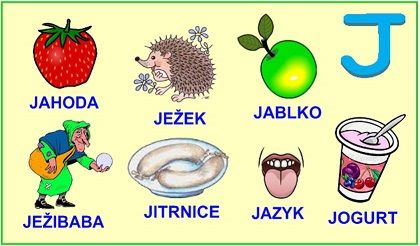 Kde slyšíš J?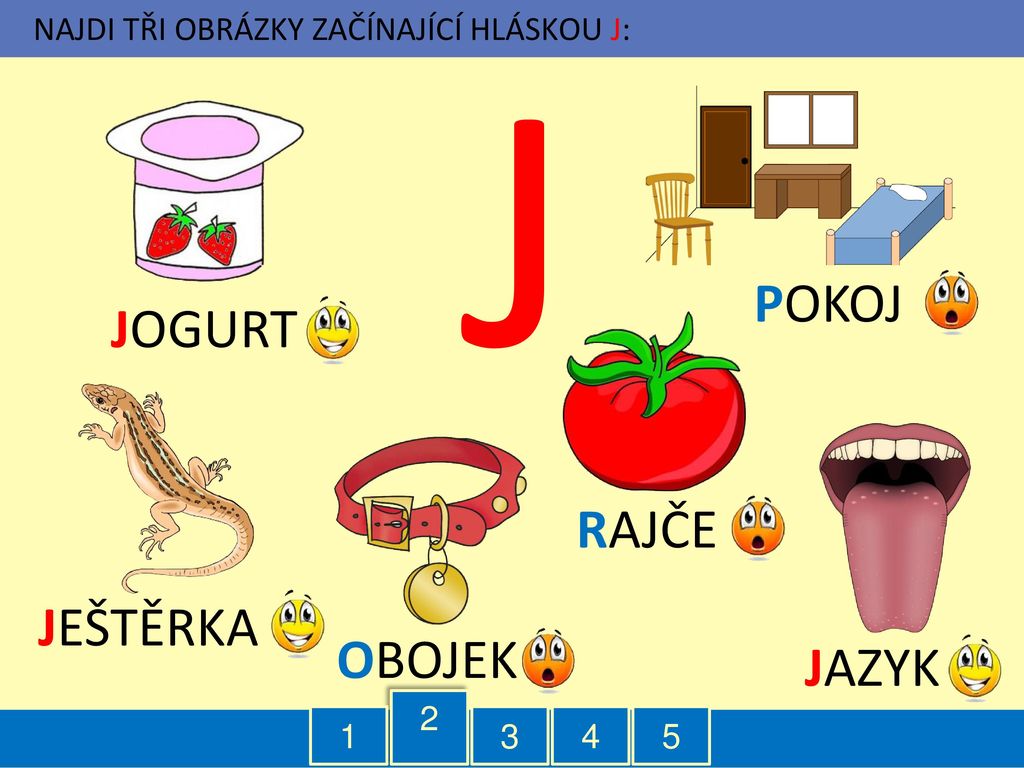 Pojmenuj předměty ,které začínají na J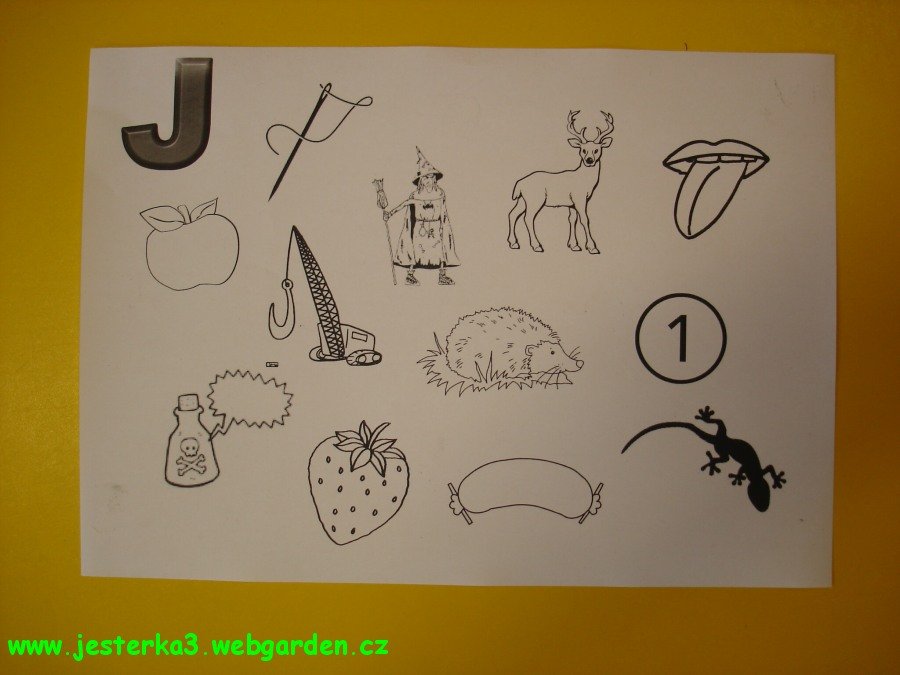 Doporučuji dobrovolný testDobrovolný testík: Pokud vše stíháte a chcete si ověřit znalosti čtení s porozuměním pro vašeho prvňáčka, připravila jsem přílohu.Vytiskněte ,  postupně stříhejte, lepte do tabulek slova. Pokuste se nechat pracovat děti samostatně – podle úrovní – tak sami ověříte, jak jim to jde. Můžete i sami ohodnotit. Pokud zvládnou první 2 úrovně – pochvalte a pište 1. Úterý: str. 53- 54Při hodině on- line si vyvodíme dvojhlásku ou Docvičte vše na str. 53, 54 – hlavně čtení slov 54 – individuální přístupStředa:  Nalepte si do sešitu.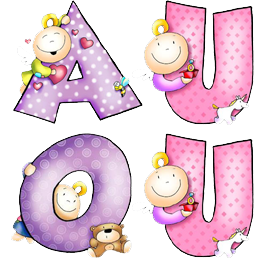 Pojmenujte obrázky, vyhláskujte, přečtěte slova, opište správně slovo  a spojte s obrázkem. Nalepte do sešitu ČJ.Průběžně trénujeme čtení slov, skládání 53, 54Čtvrtek, pátek :Vyvodíme písmenko D, Ď  - uděláme všechny úkoly do str. 57. Psaní – písanka str. 18, 19 – čáp , rybičky, vlnky – uvolnění ruky, můžete sami hodnotit – samolepky, tiskátka .MatematikaBudeme pracovat na stránkách PS  45 – 50Zaměříme se na ODČÍTÁNÍ , které se děti ještě neučily. Ráda bych s nimi vyvodila na on- line hodině v úterý.Dále pak pokračujte individuálně, vybírejte cvičení, ale povinně udělejte alespoň 4 stránky. Používejte názorné ukázky.Objevy a poznáváníUčebnice str. 13 ovoce, zelenina- poznávej.Nechte děti připravit ovocný nebo zeleninový salát.AngličtinaZopakujte si školní pomůcky Učebnice str. 12, 13, 14,15    PS str. 12Pokud vám nešlo minule spustit, posílám toto:Odkaz na procvičováníhttps://elt.oup.com/student/happyhouse/level1/?cc=cz&selLanguage=csNebo dejte jen        Happy house 1 DalšíTento týden 11.11. ve středu přijede Martin na bílém koni.  Víš, co to znamená?Udělej si malou svatomartinskou slavnost a vyrob si  takového koníčka: Pošlete fotky z učení a tvoření. Doplníme naši fotogaleriii.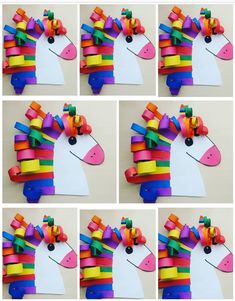 Umíš nějakou písničku o koních? (Já mám koně, vraný koně).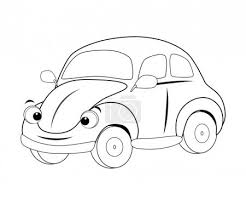 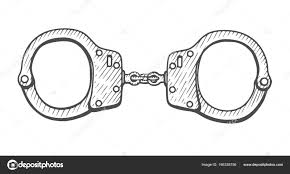 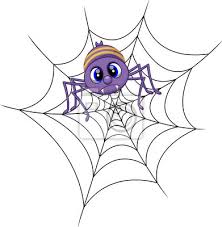 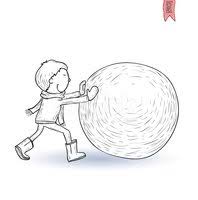 AUTOPAVOUKPOUTAKOULE